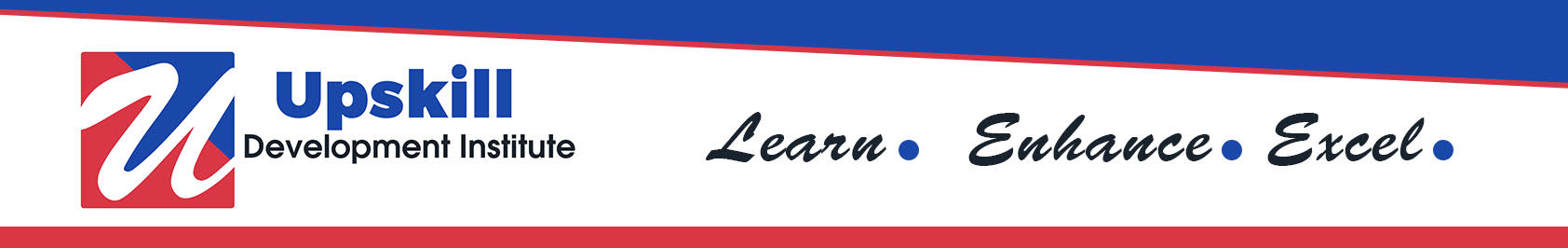 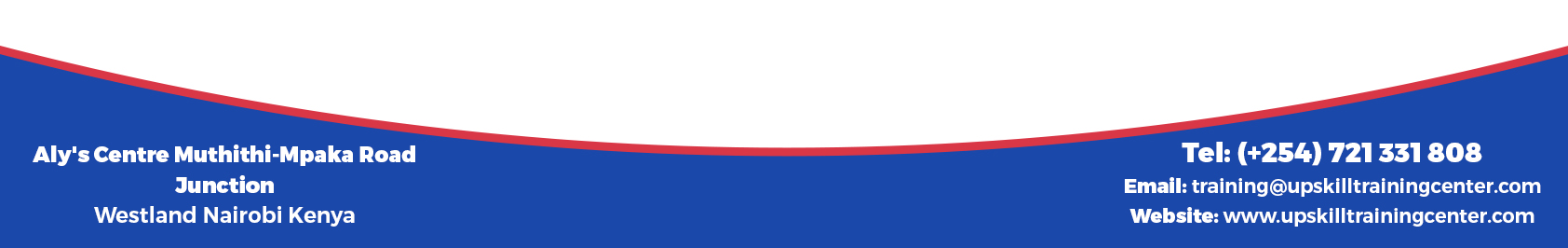 Course title: Result-based Monitoring and Evaluation of Agricultural Projects CourseCourse link: https://upskilldevelopment.com/result-based-monitoring-and-evaluation-of-agricultural-projects-course IntroductionRecently, there has been a realization that agriculture and in particular the viability and sustainability of smallholder farming can be a key to not only improving food security status but also reducing poverty. Monitoring and evaluation helps track agricultural project performance at any given time and provides reasons for an observed project status. In addition, understanding how approaches in Monitoring and Evaluation can be modified or enhanced to optimize positive impact on the intended beneficiaries is important. This five-day course is aimed at providing an overview of results-based monitoring and evaluation methods particularly in agricultural projects. Duration10 DaysCourse ObjectivesParticipants will gain confidence to apply the acquired skills and knowledge to their M&E workParticipants will be able to share and learn from other country experiences to strengthen their M&E systems in agricultural projects.Participants will have an improved understanding of how M&E can improve the quality of their projects while promoting learning and accountabilityParticipants will also learn how to be better managers and consumers of evaluations conducted by othersCourse ContentModule 1: What is Monitoring and evaluation?Why is M&E importantM&E and the project cycle managementStep to implementing M&E in a project/programme in agricultural projectsType of evaluationsMethods and tools for M&EModule 2: Trends towards Result Based M&EManaging for Development Results (MfDR)MfDR core principlesMfDR and Result based management (RBM)Emergence of RBM and its developmentSeven phases of RBMPerformance measurement, performance indicators and performance monitoringLogical framework and results frameworkModule 3: Introduction to Result Based M&EEssential actions to build result based M&EResult based M&E cycleThe power of measuring resultsSituation analyses/Needs assessmentFormative researchSituation analysisNeeds assessmentTools to conduct a needs assessmentIllustrative examples of situation analysis and mappingsModule 4: Designing the M&E systemThe result chainImpact path waysLogical framework vs Theory of changeDeveloping a theory of changeComponents of a theory of changeM&E FrameworksWhy are M&E frameworks important?Considerations when developing an M&E frameworkResults frameworksLogical frameworksModule 5: Designing indicators and evidenceWhat are indicators?Characteristics of good indicatorsProcess versus result/impact indicatorsProcess indicatorsResult indicatorsOutput indicatorsOutcome indicatorsImpact indicatorsDeveloping internationally comparable indicatorsM&E PlansWhat does an M&E plan include?Important considerations for an M&E planWhen should M&E be undertaken?When monitoring activities should be carried out?When should evaluations be conducted?Can M&E plans be amended?Module 6: Evaluation TechniquesEvaluation questionsSteps to developing evaluation questionsIllustrative examplesDesigning evaluations for stakeholder benefit and useChoice and use of qualitative and quantitative collection instrumentsParticipatory data analysisCommunicating findings meaningfully for comprehensive stakeholder learningModule 7: Baseline AssessmentsWhat is baseline data and how is it collected?Needs assessment versus baseline studyQuestions to ask about a baseline planWhat kind of baseline data is necessary, useful and practical to collect?Examples of baseline surveysModule 8: Data Collection and AnalysisQuantitative dataMethods for collecting quantitative dataChallenges and limitations of quantitative methodsQualitative dataMethods for collecting qualitative dataPre/post intervention focus group discussionsPre/post intervention interviewsIllustration and example with selected participatory methodsModule 9: Communicating M&E informationDeveloping a communications strategy based on evaluation findings.Communicating findings to bring about change.Presenting M&E results using different media.Module 10: Use of M&E ResultsDifferent uses of M&E resultsTo whom to give feedbackWhen to give feedbackHow to give feed backEmbedding learning for personal and organizational benefitBecoming change agents for M&E.Becoming an M&E championTraining ApproachThis course will be delivered by our skilled trainers who have vast knowledge and experience as expert professionals in the fields. The course is taught in English and through a mix of theory, practical activities, group discussion and case studies. Course manuals and additional training materials will be provided to the participants upon completion of the training.Tailor-Made CourseThis course can also be tailor-made to meet organization requirement. For further inquiries, please contact us on: Email: training@upskilldevelopment.com Tel: +254 721 331 808